Размерные признаки фигуры женщин, 2-я полнотная группа  Типовую фигуру женщин определяют размерные признаки: рост, обхват груди и обхват бёдер. Например, 164-96-104 КАК СНИМАТЬ МЕРКИ:Обхват груди. Спереди сантиметровая лента проходит по наиболее выступающим точкам груди, сбоку — под подмышечными впадинами, на спине — немного выше.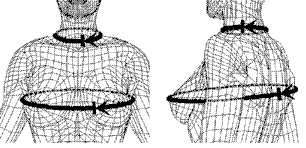 
Обхват бедер. Сантиметровая лента проходит строго горизонтально по наиболее выступающим точкам ягодиц.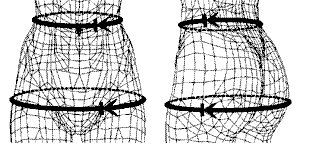 Размер4042444648505254565860626466Рост164-170164-170164-170164-170164-170164-170164-170164-170164-170164-170164-170164-170164-170164-170Обхват груди8084889296100104108112116120124128132Обхват бёдер889296100104108112116120124128132136140